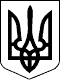 Дергачівська міська радаV сесія VІІ скликанняРІШЕННЯВід 24 грудня 2015 року                                                                                                 № 17Про виділення коштів на проведення передплати газет для міської ветеранської організації на 2016 рік Відповідно до заходів реалізації Програми соціально-економічного і культурного розвитку міста Дергачі на 2015 рік, затвердженої рішенням №22 LХVІІ сесії VІ скликання від 06 лютого 2015 року, на підставі клопотання голови Дергачівської міської первинної організації  ветеранів України Цибульського А.І. щодо передплати періодичних видань на 2016 рік членам Дергачівської міської первинної організації ветеранів України, відповідно до в межах реальних можливостей бюджету,  керуючись ст.70 Бюджетного Кодексу України, ст.ст. 26, 59 Закону України «Про місцеве самоврядування в Україні», міська рада, -ВИРІШИЛА:1. Виділити кошти на проведення передплати на 2016 рік періодичних видань «Вісті Дергачивщини»,«Рідне місто» та «Слово ветерана» для  членів Дергачівської міської  організації ветеранів України згідно списку (список додається).2. Контроль за виконанням даного рішення покласти на постійну депутатську комісію з питань планування, бюджету та фінансів.         Дергачівський міський голова                                                            О.В.ЛисицькийСписок членів Дергачівської міської первинної організації ветеранів України на проведення передплати періодичних видань на 2016 рікГолова Дергачівської міської первинної організації  ветеранів України						А. І. Цибульський   №Прізвище, ім'я, по батьковіДомашня адресаБабич Іван Григорович	пров. Парковий (колишній пров. Петровського),7-АБугай Павло Івановичпров. Дергачівський, 4Сошенко Іван РомановичСт.Дергачі, 176 (пров.Шкільний,176)Зеленський Григорій Кузьмичвул. Жовтнева, 4Іванов Дмитро Григоровичвул. Семафорна, 82Калашник Олександр Михайловичвул. Центральна, 11, кв. 8Касатонов Пилип Юхимовичвул. Центральна, 11-Б, кв. 34Косяченко Іван Гурійовичвул. Молодіжна (колишня вул. Щорса), 17Лебідь Григорій Тимофійовичпровулок Ч. Партизана, 28Маслій Микола Яковичвул. Лугова, 21Остапенко Сергій Олександровичвул. Садова, 10-Є кв. 123Павленко Віра Іванівнавул. Соснова (колишня вул.50 років ВЛКСМ), 70Панченко Ілля Васильовичпр. Луговий, 4Присяжний Павло Андрійовичпр. Громадянський, 4 Романенко Катерина Федорівнавул. Садова, 10-Б, кв. 26Рохмаіл Михайло Михайловичвул. Сумський Шлях ( колишня вул. Петровського), 19 кв. 3Болібок Іван Григоровичв’їзд Професійний (колишній в’їзд Комінтерна),8Фадєєв Георгій Леонтійовичувул. Золочівський Шлях ( колишня вул. Ворошилова),28Остапенко Іван Петрович Вул.Лозівська, 61Цибульський Анатолій Івановичвул.  Сумський Шлях (колишня вул. Петровського), 80Четов Микола Олексійовичвул. Жовтнева, 68Шевченко Валентина Іванівнав'їзд Лопанський, 5Якименко Володимир Павловичпров. Ломакіна, 53 АЯстрєбов Володимир Степановичпр. Поезії, 2-А Яшенькін Володимир Пилиповичвул.  Культури (колишня вул. Свердлова), 63